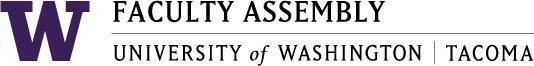 Faculty Affairs Committee Meeting MinutesNovember 15th, 2021 / 12:30pm-1:30 p.m.  ZoomMembers Present through Zoom: Chair Sharon Laing, Yonn Dierwechter, Wei Cheng, Ehsan Feroz, Alex Miller, Diana Falco (Filling in for Ken Cruz), Christopher Knaus, Margo Bergman (Chair, Non-Tenure Track Faculty Forum). Guests: None  Administrative Support: Andrew SeibertRecording Permission/ConsentRecording permissions granted by the Committee. Recording started via Zoom and is for minutes purposes only.Approval of Minutes Minutes from 10/18/2021Edits: No edits were made to the October 18, 2021 Minutes.A motion was made to approve the minutes as written. So moved by Christopher Knaus, seconded by Diana FalcoVote: 7 yes, 0 no, 0 abstentionsMinutes are approved as written.Update from Non-Tenure Track Faculty ForumMargo Bergman, Chair of the Non-Tenure Track Faculty Forum had the following to reportThe Non-Tenure Track Faculty Forum did not meet due to the Veterans Day holidayA Concern was brought to the attention of the committee via email regarding the credentials of the Co-Chairs of the EVCAA Search.This concern was also brought up in the UWT Executive Council and the Faculty Assembly Chair has decided to not pursue any further actions on this and commended the Co-Chairs for their high level service.Discussion of Faculty Workload and Timeline (See Timeline)Discussion of the Proposed timelineAlex Miller, SIAS Representative has volunteered for the 12/7 deadline on data review Discussion on WorkloadEhsan Feroz recommended having a discussion with the Chancellor and Faculty Assembly Chair to see if the resolution is a possibility.Many representatives are in support of moving forward with the work on the workload discussion.A resolution will be developed and presented  to the Committee to review and vote. The FAC-approved document will be forwarded to the Executive Council.Discussion of COVID-19 instrument and timelineDiscussion of COVID-19 Needs Assessment SurveyDiscussions by each representativeAlex Miller, School of Interdisciplinary Arts & SciencesRecommended adding an assessment of any reduction in productivity and the impact of caregivingEhsan Feroz, Milgard School of BusinessRecommended adding a question on Faculty who are currently modeling a distance learning or Hybrid modelEhsan Feroz, Milgard School of BusinessConcerns regarding faculty being immunocompromised or having a family member immunocompromised yet returning to in-person instructionMargo Bergman, Milgard School of BusinessConcern regarding faculty with unvaccinated children at home yet having to return to in-person instruction.The above will be separate questionsYonn Dierwechter, School of Urban StudiesAsked if there are baseline data that show how Faculty spend their time in teaching and researchWei Cheng, School of Engineering & Technology Representative mentioned that although they are collecting that data now, it has never been collected previouslyChris Knaus, School of EducationRecommends changing the section title from Child Care to Caregiver or CaretakerUnder Teaching and Scholarly ActivitiesRecommends to add wording that includes engaging student supportRecommends question addressing faculty returning back to the campus.Margo Bergman (Non-Tenure Track Faculty Forum)Recommend changing the rating scalesChair Sharon Laing will send out the document to the Committee for review and any necessary editsAdjournmentMeeting was adjourned at 1:31PMNext meeting Dec 13, 2021Zoom